Increasing Your IncomeSometimes more money can come from turning a hobby into a second job, getting a tax refund, reducing the amount of taxes withheld, or selling stuff you don’t use anymore. Even small changes can add up. But it’s just as important to understand how decisions to cut costs to save money can affect your future financial security. Dropping or Decreasing Benefit Contributions: When you look at your paycheck, what deductions do you see listed? Some deductions might be non-negotiable, like a pension plan, while other contributions might be scaled back even if temporarily. Check with your human resources office to find out which payments are under your control.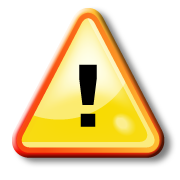 Taxes and Tax Credits: A drop in income might affect the amount of taxes you have withheld from your paycheck. You might also be eligible for tax credits, such as earned income, child tax credit, or homestead credit, when you file your taxes next year.Selling Assets: Selling items online or at a rummage sale can help you come up with cash to put toward your monthly bills. While this can be a good one-time source of cash to pay down debt, it doesn’t add to your monthly income to cover future debt payments. Withdrawing Retirement Savings: The Internal Revenue Service allows “hardship withdrawals” from certain retirement plans under circumstances that present an immediate and heavy financial need, including preventing foreclosure or eviction. Your withdrawal is limited to the amount of money you paid in and does not include any employer match or interest income. A withdrawal is not considered necessary if you still have other options available to you, such as getting a bank loan or selling assets. A hardship withdrawal is different from taking a loan out of your retirement account. Unless you’re purchasing a home, a loan must be repaid within 5 years with payments beginning immediately. On the other hand, a hardship withdrawal doesn’t need to be paid back. If you take out a loan and then leave the company before the loan is paid back, you must repay the loan right away or else pay taxes and penalties.Increasing household resourcesWhen’s there not enough money available to cover monthly bills, there are other ways to balance the family budget. If your income has dropped, you may be eligible for a number of programs that target individuals and families with lower incomes. Government and non-profit assistance programs can help bring in needed resources, such as housing, heating, or food payment assistance.Most programs don’t use the poverty line as a cutoff point for eligibility, but instead many programs have eligibility criteria that are based on multiples of the poverty line. For instance, school meals are generally provided at no cost to children with family incomes below 130% of the poverty line, and school meals are at reduced cost to children with family income up to 185% of the poverty line. The state of Wisconsin and the federal government offer many programs to help you find financial security. Check out access.wisconsin.gov or contact your county human services office to see if you qualify. To find out more about affordable healthcare options, go to healthcare.gov or call 1-800-318-2596.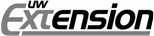 